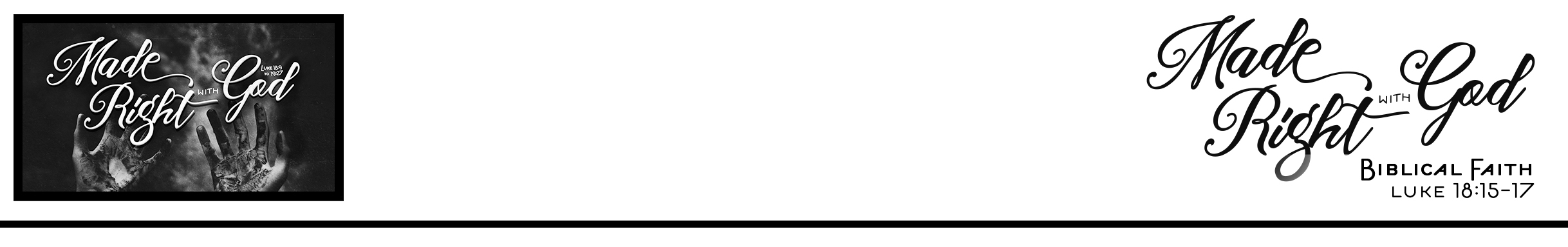 1. ___________________________________   (vv.15-17)2. Consider ________________________________   (vv.15-16)Application QuestionsThese questions are provided for your further study and application of today’s sermon. Thoughtfully writing out the answers to these questions will help to drive home the point of today’s study. It is also helpful when you are able to discuss your answers with others. For more information about small groups at Compass Bible Church that utilize these questions as the basis for their weekly discussion, please call the church office at (949) 540-0699 or email us at SmallGroups@CompassChurch.org. 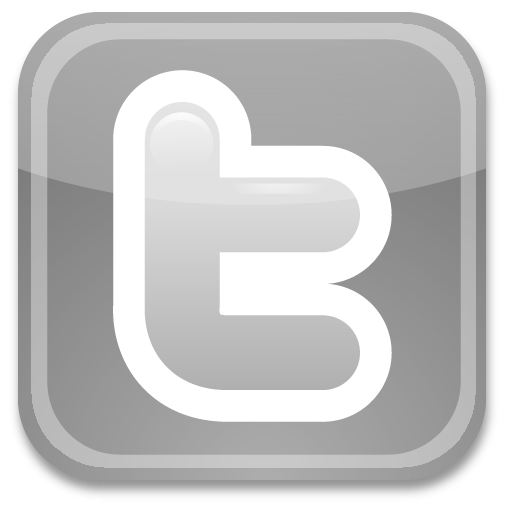 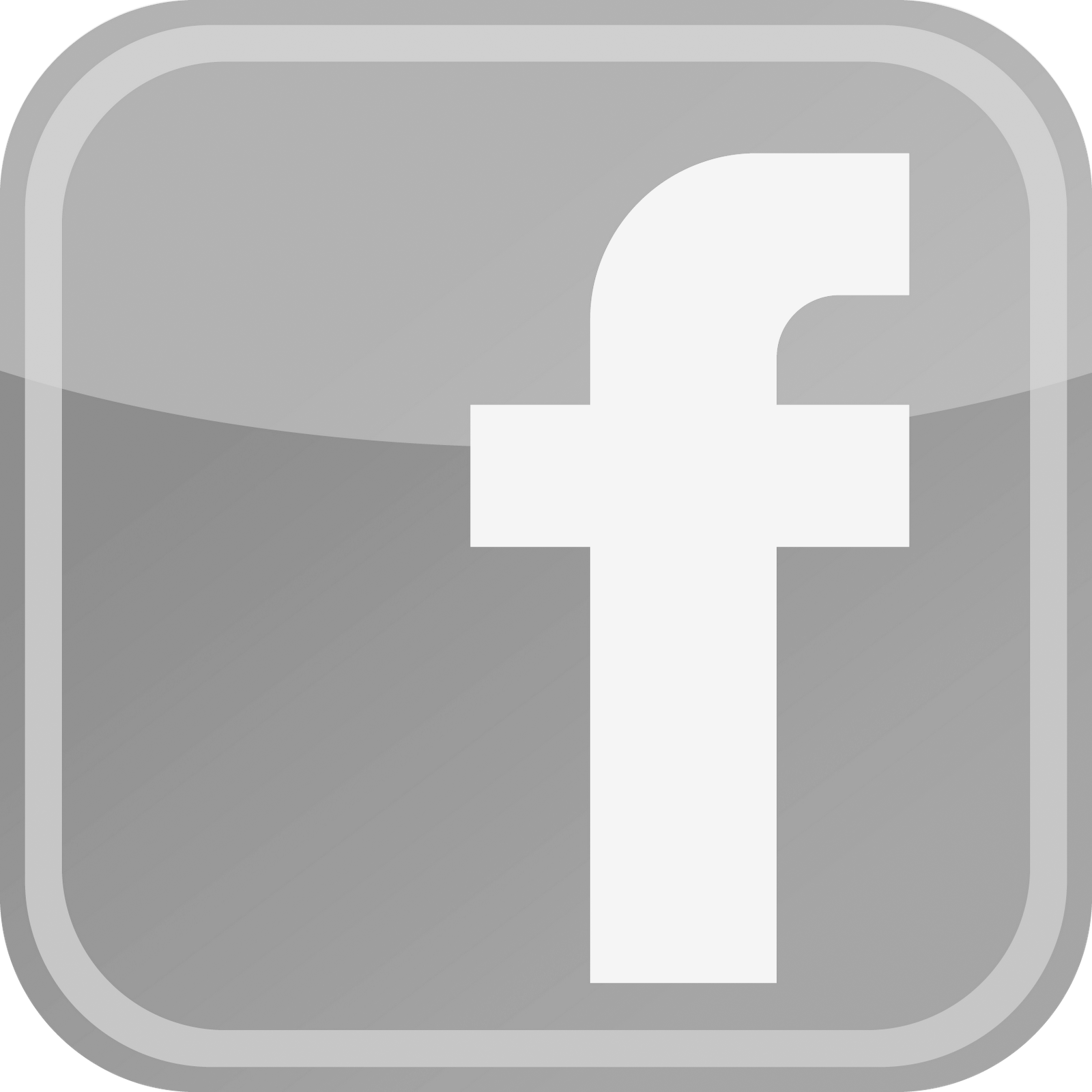 1.	Read John 6:29; Acts 19:4; and John 14:1.  What difference does the word “in” make in each of these verses?  What if they were spoken, written, and read without the word “in”? How does its inclusion help us define biblical faith?2.	Read Luke 18:9-17.  How do the two episodes we have studied over the past two weeks in Luke 18 complement each other?  What aspects of this week’s study based on the example of children help us understand the proper response of the tax collector and diagnose the wrong response of the Pharisee?3.	Read Philippians 3:4-9.  How does this passage address the popular belief that when it comes to salvation “God helps those who help themselves”? 4.	Read Hebrews 6:17-20.  Explain why biblical faith should result in a confident assurance about our salvation?5.	Read Hebrews 11:32-34.  How does a confident assurance about our eternal home manifest itself between now and the time we leave this present world?